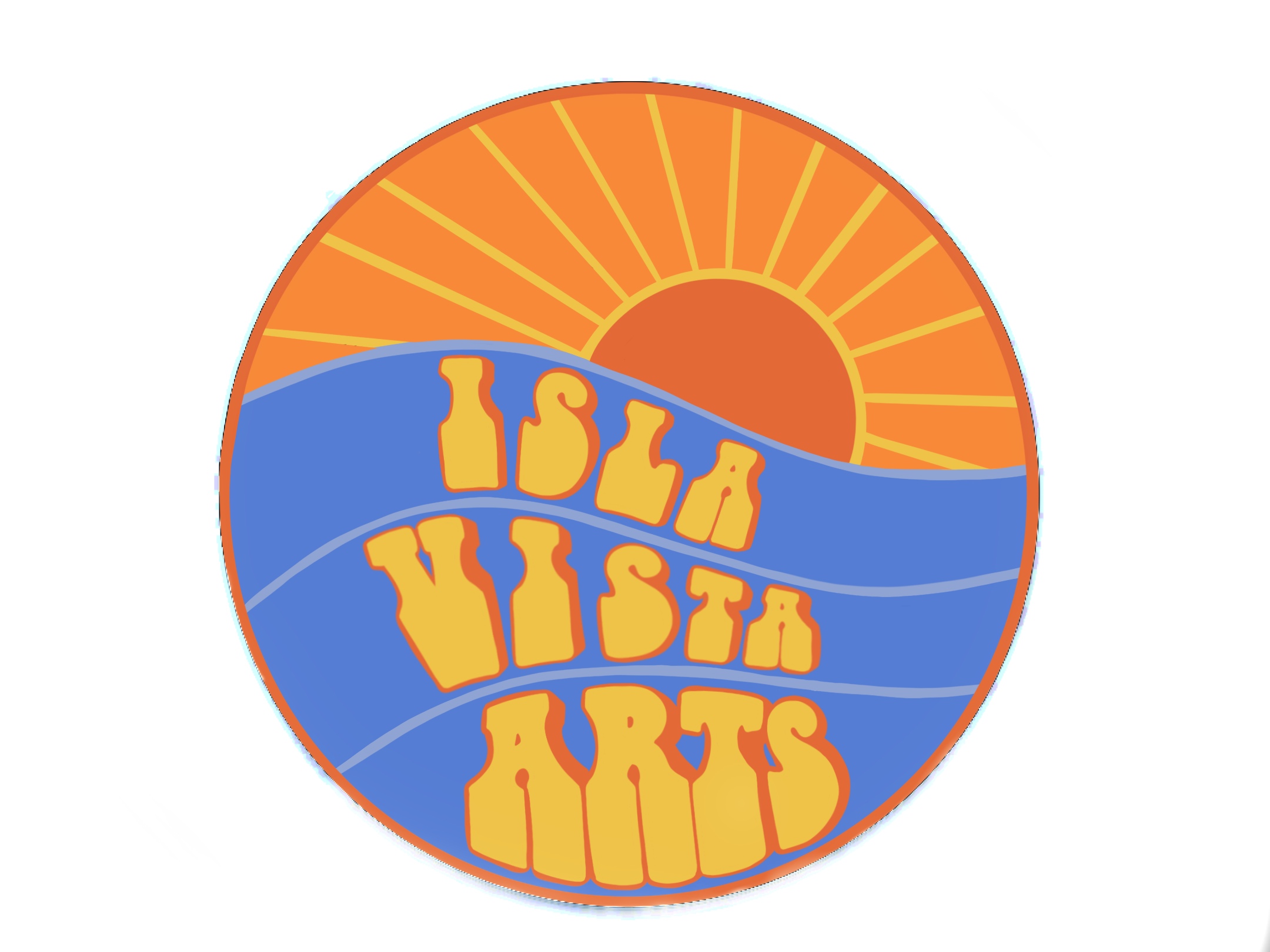 ISLA VISTA ARTS MINUTESAssociated Students Date: 10/15/20Location: Group Text MessageMinutes/Actions recorded by: Kaytlin Troxler, SecretaryCALL TO ORDER: 3:04 pm by Tyler Ferguson, Chair A. MEETING BUSINESSRoll Call Acceptance of Excused Absences Acceptance of Proxies B. PUBLIC FORUMEXTERNAL REPORTS   Advisor’s Report Anna Jensen: Executive Officer’s Report(s) Chair Ferguson: Vice Chair Sadeghinejad:  Group Project/Member Report(s)Social Media Coordinator Visala Tallavarjula: Treasurer Majcher:Representative Alexander:Representative Marshall: Representative Alvarez:Representative Farrahi:Representative Shen: Representative Martin:Secretary Troxler:Senator Mitchell:Senator Tran:ACCEPTANCE of AGENDA/CHANGES to AGENDA MOTION/SECOND: Shen/SadeghinejadMotion Language: Motion to accept the agenda. ACTION: Vote:  14-0-0 CONSENTVote Taken: 3:27 pmCONSENT ITEMSACTION ITEMS  F-1. Old Business:  Halloween Horror Movie Event-MOTION/SECOND: Shen/SadeghinejadMotion Language: Motion to set the Rocky Horror Movie night to the evening of Sunday, November 1st.ACTION: Vote:  14-0-0 CONSENTVote Taken: 3:27 pmF-2 New Business: DISCUSSION ITEMS REMARKSADJOURNMENTMOTION/SECOND: Shen/SadeghinejadMotion Language: Motion to adjourn.ACTION: Vote:  14-0-0 CONSENTVote Taken: 3:27 pmName Note:absent (excused/not excused)arrived late (time)departed early (time)proxy (full name)Chelsie Alexander (Undergraduate Student Representative At-Large)PresentNatalie Alvarez (WORD Magazine Representative)PresentVacant (Outreach Coordinator)Misha Farrahi (The BOX Representative)PresentTyler Ferguson (Chair)PresentBlayne Hansen (Nuestra Voz Representative)PresentAdam Majcher (Treasurer)PresentZandra Marshall (Undergraduate Student Representative At-Large)PresentCian Martin (IV Live Representative)PresentDaniel Mitchell (Senator)PresentSoha Sadeginejad (Vice Chair)PresentKathleen Shen (Magic Lantern Films Representative)PresentVisala Tallavarjula (Social Media Coordinator)PresentEileen Tran (Senator)PresentKaytlin Troxler (Secretary)Present